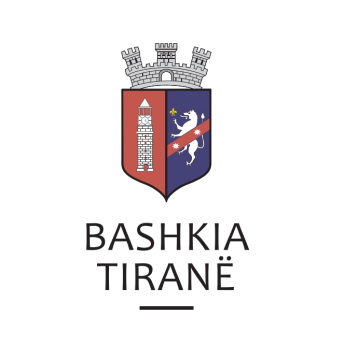      R  E  P U  B  L  I  K  A    E   S  H  Q  I  P  Ë  R  I  S  Ë
  BASHKIA TIRANË
DREJTORIA E PËRGJITHSHME PËR MARRËDHËNIET ME PUBLIKUN DHE JASHTË
DREJTORIA E KOMUNIKIMIT ME QYTETARËTLënda: Kërkesë për publikim lidhur me shpalljen e ankandit publik.Pranë Bashkisë Tiranë ka ardhur kërkesa për shpallje nga Shoqëria e Përmbarimit Privat “EPSA” sh.p.k., në lidhje me shpalljen  për vënien në sekuestro konservative të sendit të  paluajtshme të  debitorët znj. Blerina Hasan Troka dhe z. Kujtim Abaz Troka.Ju sqarojmë se të dhënat e pronave, të cilat u përfituan nga dy ofertuesit gjatë ankandit, z. Mirvjen Bregu dhe znj. Mimoza Odhisea, përkatësisht janë si më poshtë:“Apartament me numër pasurie 2/244+1-26/4, vol. 50, faqe 117, ZK 8150.Adresa:		Rr. “Luigj Gurakuqi”, TiranëDrejtoria e Komunikimit me Qytetarët ka bërë të mundur afishimin e shpalljes për Shoqërinë e Përmbarimit Privat “EPSA” sh.p.k., në tabelën e shpalljeve të Sektorit të Informimit dhe Shërbimeve për Qytetarët pranë Bashkisë Tiranë.     R  E  P U  B  L  I  K  A    E   S  H  Q  I  P  Ë  R  I  S  Ë
  BASHKIA TIRANË
DREJTORIA E PËRGJITHSHME PËR MARRËDHËNIET ME PUBLIKUN DHE JASHTË
DREJTORIA E KOMUNIKIMIT ME QYTETARËTLënda: Kërkesë për publikim lidhur me shpalljen e ankandit publik.Pranë Bashkisë Tiranë ka ardhur kërkesa për shpallje nga Shoqëria Përmbarimore “REAL BAILIFF SERVICE” sh.p.k., në lidhje me shpalljen e ankandit për pasuritë e paluajtshme për debitorin  “BLACK ROCKETS ENTERTAINMENT GROUP ALBANIA” sh.p.k.Lajmërim për ekzekutim vullnetar detyrimi:Kreditor:           Global Trevel sh.p.k.Debitor:             “BLACK ROCKETS ENTERTAINMENT GROUP ALBANIA” sh.p.k.Objekti:             Likujdim detyrimiDrejtoria e Komunikimit me Qytetarët ka bërë të mundur afishimin e shpalljes për Shoqëria Përmbarimore “REAL BAILIFF SERVICE” sh.p.k., në tabelën e shpalljeve të Sektorit të Informimit dhe Shërbimeve për Qytetarët pranë Bashkisë Tiranë.     R  E  P U  B  L  I  K  A    E   S  H  Q  I  P  Ë  R  I  S  Ë
  BASHKIA TIRANË
DREJTORIA E PËRGJITHSHME PËR MARRËDHËNIET ME PUBLIKUN DHE JASHTË
DREJTORIA E KOMUNIKIMIT ME QYTETARËTLënda: Kërkesë për publikim lidhur me shpalljen e ankandit publik.Pranë Bashkisë së Tiranës ka ardhur kërkesa për shpallje nga Shoqëria e Përmbarimore  “POWER & JUSTICE” sh.p.k., në lidhje me shpalljen e ankandit për pasurinë e paluajtshme të debitorëve, debitorin shoqëria “ARNI” sh.p.k., për hipotekuesit z. Piro Goxhaj dhe znj. Mimoza Goxhaj.Ju sqarojmë se të dhënat e pronave përkatësisht janë si më poshtë:“Apartament”, me numër pasurie 69/11 ND+1-14, faqe 16, vol. 120, Z.K. 2832, me sipërfaqe 43  m2.Adresa:		Orikum, VlorëÇmimi fillestar: 	1,344,000 Lekë Drejtoria e Marrëdhënieve me Publikun ka bërë të mundur afishimin e shpalljes për Shoqëria  Përmbarimore “POWER & JUSTICE” sh.p.k., në tabelën e shpalljeve të Sektorit të Komunikimit dhe Pritjes së Qytetarit pranë Bashkisë së Tiranës     R  E  P U  B  L  I  K  A    E   S  H  Q  I  P  Ë  R  I  S  Ë
  BASHKIA TIRANË
DREJTORIA E PËRGJITHSHME PËR MARRËDHËNIET ME PUBLIKUN DHE JASHTË
DREJTORIA E KOMUNIKIMIT ME QYTETARËTLënda: Kërkesë për publikim lidhur me njoftimin për Ekzekutim Vullnetar.Pranë Bashkisë Tiranë ka ardhur kërkesa për shpallje nga Shoqëria Përmbarimore “Justitia”, në lidhje me shpalljen e ekzekutimit vullnetar për debitorin z. Nazmi Sherif Haxhiaj.Lajmërim për ekzekutim vullnetar:Kreditor:          Shoqëria Albtelekom sh.a.Debitor:           Nazmi Sherif HaxhiajObjekt:             Kthim shumeDrejtoria e Komunikimit me Qytetarët ka bërë të mundur afishimin e shpalljes për Shoqëria Përmbarimore “Justitia”, në tabelën e shpalljeve të Sektorit të Informimit dhe Shërbimeve për Qytetarët pranë Bashkisë Tiranë.     R  E  P U  B  L  I  K  A    E   S  H  Q  I  P  Ë  R  I  S  Ë
  BASHKIA TIRANË
DREJTORIA E PËRGJITHSHME PËR MARRËDHËNIET ME PUBLIKUN DHE JASHTË
DREJTORIA E KOMUNIKIMIT ME QYTETARËTLënda: Kërkesë për publikim lidhur me njoftimin për Ekzekutim Vullnetar.Pranë Bashkisë Tiranë ka ardhur kërkesa për shpallje nga Shoqëria Përmbarimore “Justitia”, në lidhje me shpalljen e ekzekutimit vullnetar për debitorin z. Sabri Haqif Cena.Lajmërim për ekzekutim vullnetar:Kreditor:          Shoqëria Albtelekom sh.a.Debitor:           Sabri Haqif CenaObjekt:             Kthim shumeDrejtoria e Komunikimit me Qytetarët ka bërë të mundur afishimin e shpalljes për Shoqëria Përmbarimore “Justitia”, në tabelën e shpalljeve të Sektorit të Informimit dhe Shërbimeve për Qytetarët pranë Bashkisë Tiranë.